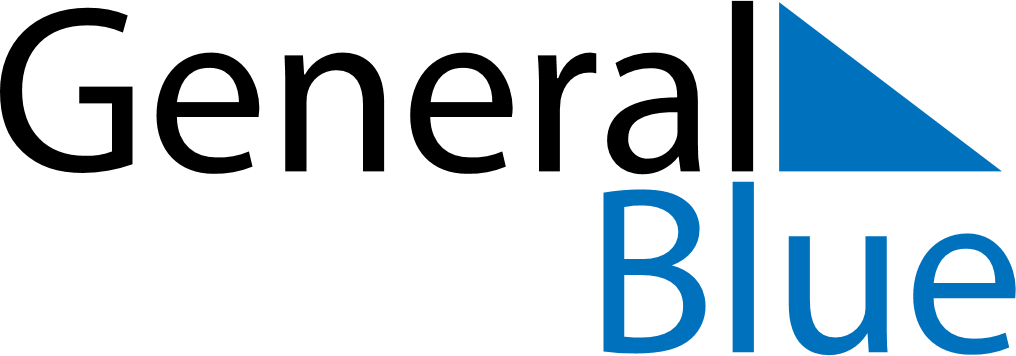 July 2025July 2025July 2025SomaliaSomaliaSundayMondayTuesdayWednesdayThursdayFridaySaturday12345Independence DayDay of Ashura678910111213141516171819202122232425262728293031